Jméno a příjmení:                                         Třída:                                       Datum:Pracovní list S-3: Rozvodovky, diferenciály, hřídeleVyjmenujte druhy soukolí používaných v rozvodovkách:………………………………………………………………………………………...………………………………………………………………………………………...…..………………………………………………………………………………….….	0-3Rozvodovka s kuželovým soukolím – napište název jednotlivých kol v soukolí:………………………………………………………………………………………...…..………………………………………………………………………………….….	0-2Jak se projeví vůle v soukolí kuželové rozvodovky?…..………………………………………………………………………………….….	0-2Nakreslete schéma jednostranné kuželové rozvodovky:(Kreslete ve Wordu!)	0-2Vysvětlete so je  to hypoidního soukolí v kuželové rozvodovce a nakreslete schéma: (Kreslete ve Wordu!)	           0-2Napište označení oleje pro hypoidní soukolí:…..………………………………………………………………………………….……………..	0-2Popište následující úkoly při seřízení rozvodovky:Seřízení zubové vůle mezi pastorkem a talíř. kolem…… ….………………………………………….……………………………………………………………………………..…………………….	0-2Měření zubová vůle ……………………………………………………………………………………………...…………………………………………………………………………….……………………	0-2Schéma znázorňuje kuželový převod rozvodovky s diferenciálem. Uveďte názvy jednotlivých částí (pozice):	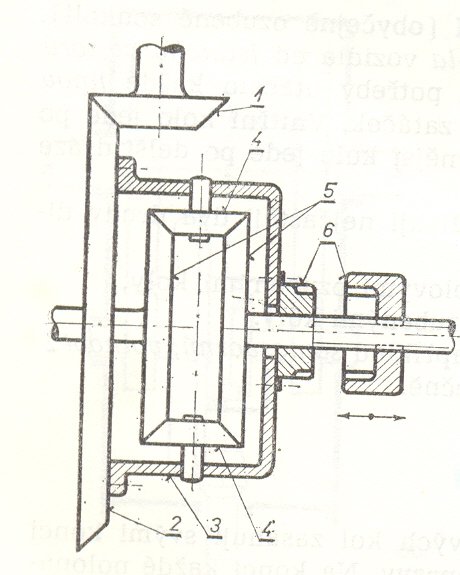 3 ……………………………...4 ……………………………...5 ………………………………6 ………………………………	0-4Zapnutá uzávěrka diferenciálu spojí (doplňte)………………………………s (doplňte) ………………… a tím zablokuje (doplňte) ……………………….	0-3Napište, z čeho se skládá čelní diferenciál – názvy kol a jejich počet v jednom diferenciálu:…………………………………………………………………………………………………………………..…………………………………………………………………………………………………………………..……………………………………………………………………………………………………   0 – 6Napište kolik diferenciálů má traktor 4 x 4 a napište jejich názvy:……………………………………………………………………………………………………………………………………………………………………………………………………………………………0 - 4Uveďte běžně užívané otáčky vývodového hřídele traktoru a jaké se užívá drážkování:……………………………………………………………………………………….......................................…..………………………………………………………………………………….…………….	0-2Jaká je hlavní výhoda homokinetických kloubů?…..………………………………………………………………………………….…………….	0-2Popište údržbu homokinetických kloubů:……………………………………………………………………………………….....................................…..………………………………………………………………………………….……………	0-2 